ПРОЕКТИМИССКИЙ СЕЛЬСКИЙ СОВЕТ ДЕПУТАТОВКУРАГИНСКОГО РАЙОНА КРАСНОЯРСКОГО КРАЯРЕШЕНИЕ 00.00.2022                                                       с. Имисское                                                        № 00-00-р                                                                                                        О внесении изменений и дополнений в решение «О бюджете муниципальногообразования Имисский сельсовет на 2022 год и плановый период 2023-2024годов»   На основании подпункта 2 пункта 1 статьи 23 Устава муниципального образования Имисский сельсовет, ст.12,13 главы 3, главы 4 Положения о бюджетном процессе в муниципальном образовании Имисский сельсовет, утверждённого решением сельского Совета депутатов от 15.04.2016 № 08-30-р (с изменениями от 24.05.2017 № 22-69-р, от 29.06.2018 № 34-118-р, от 11.08.2020 № 57-158-р), сельский Совет депутатов РЕШИЛ:Внести в Решение Имисского сельского Совета депутатов от 27.12.2021 № 11-42-р «О бюджете  муниципального образования Имисский сельсовет на 2022 год и плановый период 2023-2024 годов» следующие изменения и дополнения:1. Изложить пункты 1.1 - 1.4 Решения в следующей редакции:«1.1 прогнозируемый общий объем доходов местного бюджета в сумме               6855,0 тыс. рублей;1.2. общий объем расходов местного бюджета в сумме 6944,8 тыс. рублей;1.3 дефицит местного бюджета в сумме 89,8 тыс. рублей;1.4 источники внутреннего финансирования дефицита местного бюджета в сумме 89,8 тыс. рублей согласно приложению 1 к настоящему решению».2. Изложить пункты 3.1 – 3.2  решения в следующей редакции:Утвердить основные  характеристики бюджета на 2023 год и на 2024 год:          3.1. прогнозируемый общий объём доходов местного бюджета на 2023 год в сумме 5642,2 тыс. рублей и на 2024 год в сумме 5666,6 тыс. рублей;          3.2. общий  объём расходов местного бюджета на 2023 год в сумме  5662,2 тыс. рублей, в том числе условно утвержденные расходы в сумме 135,0 тыс. рублей, и на 2024 год в сумме 5686,6 тыс. рублей, в том числе условно утвержденные расходы в сумме 271,0 тыс. рублей;         3. Приложение № 1, 2, 3, 4, 5, 6, 7, 8, 9 к решению изложить в новой редакции согласно приложениям к настоящему решению.         4. Настоящее решение вступает в силу со дня, следующего за днем его официального опубликования в газете «Имисские зори».Председатель  сельского Совета депутатов                                    Пергаев С.А.        Глава сельсовета                                                                                Зоткин А. А.Приложение № 1
к  решению Имисского сельского Совета депутатов от 00.00.2022 г, № 00-00-р "О внесении изменений в решение "О бюджете  муниципального образования Имисский сельсовет на 2022 год и плановый период 2023-2024 годов"Приложение № 1
к  решению Имисского сельского Совета депутатов от 00.00.2022 г, № 00-00-р "О внесении изменений в решение "О бюджете  муниципального образования Имисский сельсовет на 2022 год и плановый период 2023-2024 годов"Приложение № 1
к  решению Имисского сельского Совета депутатов от 00.00.2022 г, № 00-00-р "О внесении изменений в решение "О бюджете  муниципального образования Имисский сельсовет на 2022 год и плановый период 2023-2024 годов"Приложение № 1
к  решению Имисского сельского Совета депутатов от 00.00.2022 г, № 00-00-р "О внесении изменений в решение "О бюджете  муниципального образования Имисский сельсовет на 2022 год и плановый период 2023-2024 годов"Приложение № 1
к  решению Имисского сельского Совета депутатов от 00.00.2022 г, № 00-00-р "О внесении изменений в решение "О бюджете  муниципального образования Имисский сельсовет на 2022 год и плановый период 2023-2024 годов"Приложение № 1
к  решению Имисского сельского Совета депутатов от 00.00.2022 г, № 00-00-р "О внесении изменений в решение "О бюджете  муниципального образования Имисский сельсовет на 2022 год и плановый период 2023-2024 годов"Приложение № 1
к  решению Имисского сельского Совета депутатов от 00.00.2022 г, № 00-00-р "О внесении изменений в решение "О бюджете  муниципального образования Имисский сельсовет на 2022 год и плановый период 2023-2024 годов"Приложение № 1
к  решению Имисского сельского Совета депутатов от 00.00.2022 г, № 00-00-р "О внесении изменений в решение "О бюджете  муниципального образования Имисский сельсовет на 2022 год и плановый период 2023-2024 годов"Приложение № 1
к  решению Имисского сельского Совета депутатов от 27.12.2021 г, № 11-42-р "О бюджете  муниципального образования Имисский сельсовет на 2022 год и плановый период 2023-2024 годов"Приложение № 1
к  решению Имисского сельского Совета депутатов от 27.12.2021 г, № 11-42-р "О бюджете  муниципального образования Имисский сельсовет на 2022 год и плановый период 2023-2024 годов"Приложение № 1
к  решению Имисского сельского Совета депутатов от 27.12.2021 г, № 11-42-р "О бюджете  муниципального образования Имисский сельсовет на 2022 год и плановый период 2023-2024 годов"Приложение № 1
к  решению Имисского сельского Совета депутатов от 27.12.2021 г, № 11-42-р "О бюджете  муниципального образования Имисский сельсовет на 2022 год и плановый период 2023-2024 годов"Приложение № 1
к  решению Имисского сельского Совета депутатов от 27.12.2021 г, № 11-42-р "О бюджете  муниципального образования Имисский сельсовет на 2022 год и плановый период 2023-2024 годов"Приложение № 1
к  решению Имисского сельского Совета депутатов от 27.12.2021 г, № 11-42-р "О бюджете  муниципального образования Имисский сельсовет на 2022 год и плановый период 2023-2024 годов"Приложение № 1
к  решению Имисского сельского Совета депутатов от 27.12.2021 г, № 11-42-р "О бюджете  муниципального образования Имисский сельсовет на 2022 год и плановый период 2023-2024 годов"Приложение № 1
к  решению Имисского сельского Совета депутатов от 27.12.2021 г, № 11-42-р "О бюджете  муниципального образования Имисский сельсовет на 2022 год и плановый период 2023-2024 годов"Источникивнутреннего финансирования дефицита местного бюджета на 2022 год и плановый период 2023-2024 годовИсточникивнутреннего финансирования дефицита местного бюджета на 2022 год и плановый период 2023-2024 годовИсточникивнутреннего финансирования дефицита местного бюджета на 2022 год и плановый период 2023-2024 годовИсточникивнутреннего финансирования дефицита местного бюджета на 2022 год и плановый период 2023-2024 годовИсточникивнутреннего финансирования дефицита местного бюджета на 2022 год и плановый период 2023-2024 годовИсточникивнутреннего финансирования дефицита местного бюджета на 2022 год и плановый период 2023-2024 годовИсточникивнутреннего финансирования дефицита местного бюджета на 2022 год и плановый период 2023-2024 годовИсточникивнутреннего финансирования дефицита местного бюджета на 2022 год и плановый период 2023-2024 годов(тыс.руб.)(тыс.руб.)(тыс.руб.)(тыс.руб.)(тыс.руб.)(тыс.руб.)(тыс.руб.)(тыс.руб.)№ строкиКодКодНаименование кода группы, подгруппы, статьи, вида источника финансирования дефицита бюджета, кода классификации операций сектора государственного управления, относящихся к источникам финансирования дефицитов бюджетов Российской ФедерацииНаименование кода группы, подгруппы, статьи, вида источника финансирования дефицита бюджета, кода классификации операций сектора государственного управления, относящихся к источникам финансирования дефицитов бюджетов Российской ФедерацииУтверждено на 2022 годУтверждено на 2023 годУтверждено на 2024 год11223451816 00 00 00 00 00 0000 000816 00 00 00 00 00 0000 000ИСТОЧНИКИ ВНУТРЕННЕГО ФИНАНСИРОВАНИЯ ДЕФИЦИТОВ БЮДЖЕТОВИСТОЧНИКИ ВНУТРЕННЕГО ФИНАНСИРОВАНИЯ ДЕФИЦИТОВ БЮДЖЕТОВ2816 01 05 00 00 00 0000 000816 01 05 00 00 00 0000 000Изменение остатков средств на счетах по учету средств бюджетаИзменение остатков средств на счетах по учету средств бюджета89,820,020,03816 01 05 00 00 00 0000 500816 01 05 00 00 00 0000 500Увеличение остатков средств бюджетовУвеличение остатков средств бюджетов-6 855,0-5 642,2-5 666,64816 01 05 02 00 00 0000 500816 01 05 02 00 00 0000 500Увеличение прочих остатков средств бюджетовУвеличение прочих остатков средств бюджетов-6 855,0-5 642,2-5 666,65816 01 05 02 01 00 0000 510816 01 05 02 01 00 0000 510Увеличение прочих остатков денежных средств бюджетовУвеличение прочих остатков денежных средств бюджетов-6 855,0-5 642,2-5 666,66816 01 05 02 01 10 0000 510816 01 05 02 01 10 0000 510Увеличение прочих остатков денежных средств бюджетов поселенийУвеличение прочих остатков денежных средств бюджетов поселений-6 855,0-5 642,2-5 666,67816 01 05 00 00 00 0000 600816 01 05 00 00 00 0000 600Уменьшение остатков средств бюджетовУменьшение остатков средств бюджетов6 944,85 662,25 686,68816 01 05 02 00 00 0000 600816 01 05 02 00 00 0000 600Уменьшение прочих остатков средств бюджетовУменьшение прочих остатков средств бюджетов6 944,85 662,25 686,69816 01 05 02 01 00 0000 610816 01 05 02 01 00 0000 610Уменьшение прочих остатков денежных средств бюджетовУменьшение прочих остатков денежных средств бюджетов6 944,85 662,25 686,610816 01 05 02 01 05 0000 610816 01 05 02 01 05 0000 610Уменьшение прочих остатков денежных средств бюджетов поселенийУменьшение прочих остатков денежных средств бюджетов поселений6 944,85 662,25 686,6Всего источников внутреннего финансированияВсего источников внутреннего финансированияВсего источников внутреннего финансированияВсего источников внутреннего финансированияВсего источников внутреннего финансирования89,820,020,0Приложение № 2
к  решению Имисского сельского Совета депутатов от 11.02.2022 г, № 13-55-р "О внесении изменений в решение "О бюджете  муниципального образования Имисский сельсовет на 2022 год и плановый период 2023-2024 годов"Приложение № 2
к  решению Имисского сельского Совета депутатов от 11.02.2022 г, № 13-55-р "О внесении изменений в решение "О бюджете  муниципального образования Имисский сельсовет на 2022 год и плановый период 2023-2024 годов"Приложение № 2
к  решению Имисского сельского Совета депутатов от 11.02.2022 г, № 13-55-р "О внесении изменений в решение "О бюджете  муниципального образования Имисский сельсовет на 2022 год и плановый период 2023-2024 годов"Приложение № 2
к  решению Имисского сельского Совета депутатов от 11.02.2022 г, № 13-55-р "О внесении изменений в решение "О бюджете  муниципального образования Имисский сельсовет на 2022 год и плановый период 2023-2024 годов"Приложение № 2
к  решению Имисского сельского Совета депутатов от 11.02.2022 г, № 13-55-р "О внесении изменений в решение "О бюджете  муниципального образования Имисский сельсовет на 2022 год и плановый период 2023-2024 годов"Приложение № 2
к  решению Имисского сельского Совета депутатов от 11.02.2022 г, № 13-55-р "О внесении изменений в решение "О бюджете  муниципального образования Имисский сельсовет на 2022 год и плановый период 2023-2024 годов"Приложение № 2
к  решению Имисского сельского Совета депутатов от 11.02.2022 г, № 13-55-р "О внесении изменений в решение "О бюджете  муниципального образования Имисский сельсовет на 2022 год и плановый период 2023-2024 годов"Приложение № 2
к  решению Имисского сельского Совета депутатов от 11.02.2022 г, № 13-55-р "О внесении изменений в решение "О бюджете  муниципального образования Имисский сельсовет на 2022 год и плановый период 2023-2024 годов"Приложение № 2
к  решению Имисского сельского Совета депутатов от 11.02.2022 г, № 13-55-р "О внесении изменений в решение "О бюджете  муниципального образования Имисский сельсовет на 2022 год и плановый период 2023-2024 годов"Приложение № 2
к  решению Имисского сельского Совета депутатов от 11.02.2022 г, № 13-55-р "О внесении изменений в решение "О бюджете  муниципального образования Имисский сельсовет на 2022 год и плановый период 2023-2024 годов"Приложение № 2
к  решению Имисского сельского Совета депутатов от 11.02.2022 г, № 13-55-р "О внесении изменений в решение "О бюджете  муниципального образования Имисский сельсовет на 2022 год и плановый период 2023-2024 годов"Приложение № 2
к  решению Имисского сельского Совета депутатов от 11.02.2022 г, № 13-55-р "О внесении изменений в решение "О бюджете  муниципального образования Имисский сельсовет на 2022 год и плановый период 2023-2024 годов"Приложение № 2
к  решению Имисского сельского Совета депутатов от 27.12.2021 г, № 11-42-р "О бюджете  муниципального образования Имисский сельсовет на 2022 год и плановый период 2023-2024 годов"Приложение № 2
к  решению Имисского сельского Совета депутатов от 27.12.2021 г, № 11-42-р "О бюджете  муниципального образования Имисский сельсовет на 2022 год и плановый период 2023-2024 годов"Приложение № 2
к  решению Имисского сельского Совета депутатов от 27.12.2021 г, № 11-42-р "О бюджете  муниципального образования Имисский сельсовет на 2022 год и плановый период 2023-2024 годов"Приложение № 2
к  решению Имисского сельского Совета депутатов от 27.12.2021 г, № 11-42-р "О бюджете  муниципального образования Имисский сельсовет на 2022 год и плановый период 2023-2024 годов"Доходы местного бюджета на 2022 год и плановый период 2023-2024 г.Доходы местного бюджета на 2022 год и плановый период 2023-2024 г.Доходы местного бюджета на 2022 год и плановый период 2023-2024 г.Доходы местного бюджета на 2022 год и плановый период 2023-2024 г.Доходы местного бюджета на 2022 год и плановый период 2023-2024 г.Доходы местного бюджета на 2022 год и плановый период 2023-2024 г.Доходы местного бюджета на 2022 год и плановый период 2023-2024 г.Доходы местного бюджета на 2022 год и плановый период 2023-2024 г.Доходы местного бюджета на 2022 год и плановый период 2023-2024 г.Доходы местного бюджета на 2022 год и плановый период 2023-2024 г.Доходы местного бюджета на 2022 год и плановый период 2023-2024 г.Доходы местного бюджета на 2022 год и плановый период 2023-2024 г.Доходы местного бюджета на 2022 год и плановый период 2023-2024 г.Доходы местного бюджета на 2022 год и плановый период 2023-2024 г.(тыс.руб.)№  строкиКод классификации доходов бюджетаКод классификации доходов бюджетаКод классификации доходов бюджетаКод классификации доходов бюджетаКод классификации доходов бюджетаКод классификации доходов бюджетаКод классификации доходов бюджетаКод классификации доходов бюджетаУтверждено на 2022 годУтверждено на 2023 годУтверждено на 2024 год№  строкикод главного администраторакод группыкод подгруппыкод статьикод подстатьикод элементакод группы подвидакод аналитической группы подвидаНаименование кода классификации доходов бюджетаНаименование кода классификации доходов бюджетаУтверждено на 2022 годУтверждено на 2023 годУтверждено на 2024 год№  строкикод главного администраторакод группыкод подгруппыкод статьикод подстатьикод элементакод группы подвидакод аналитической группы подвидаНаименование кода классификации доходов бюджетаНаименование кода классификации доходов бюджетаУтверждено на 2022 годУтверждено на 2023 годУтверждено на 2024 год1234567891010111213200000000000000000000ДОХОДЫ ВСЕГОДОХОДЫ ВСЕГО6855,05642,25666,6300010000000000000000НАЛОГОВЫЕ И НЕНАЛОГОВЫЕ ДОХОДЫНАЛОГОВЫЕ И НЕНАЛОГОВЫЕ ДОХОДЫ962,9979,4997,9418210100000000000000НАЛОГИ НА ПРИБЫЛЬ, ДОХОДЫНАЛОГИ НА ПРИБЫЛЬ, ДОХОДЫ200,0205,0210,0518210102000010000110Налог на доходы физических лицНалог на доходы физических лиц200,0205,0210,0618210102010010000110Налог на доходы физических лиц с доходов, источником которых является налоговый агент, за исключением доходов, в отношении которых исчисление и уплата налога осуществляются в соответствии со статьями 227, 227.1 и 228 Налогового кодекса Российской ФедерацииНалог на доходы физических лиц с доходов, источником которых является налоговый агент, за исключением доходов, в отношении которых исчисление и уплата налога осуществляются в соответствии со статьями 227, 227.1 и 228 Налогового кодекса Российской Федерации200,0205,0210,0700010300000000000000НАЛОГИ  НА  ТОВАРЫ   (РАБОТЫ,   УСЛУГИ), РЕАЛИЗУЕМЫЕ  НА  ТЕРРИТОРИИ   РОССИЙСКОЙ ФЕДЕРАЦИИ   НАЛОГИ  НА  ТОВАРЫ   (РАБОТЫ,   УСЛУГИ), РЕАЛИЗУЕМЫЕ  НА  ТЕРРИТОРИИ   РОССИЙСКОЙ ФЕДЕРАЦИИ   482,9494,4507,9800010302000010000110Акцизы по подакцизным товарам (продукции), производимым на территории РФАкцизы по подакцизным товарам (продукции), производимым на территории РФ482,9494,4507,9910010302231010000110Доходы от уплаты акцизов на дизельное топливо, подлежащие распределению между бюджетами субъектов Российской Федерации и местными бюджетами с учетом установленных дифференцированных нормативов отчислений в местные бюджеты (по нормативам, установленным Федеральным законом о федеральном бюджете в целях формирования дорожных фондов субъектов Российской Федерации)Доходы от уплаты акцизов на дизельное топливо, подлежащие распределению между бюджетами субъектов Российской Федерации и местными бюджетами с учетом установленных дифференцированных нормативов отчислений в местные бюджеты (по нормативам, установленным Федеральным законом о федеральном бюджете в целях формирования дорожных фондов субъектов Российской Федерации)218,4221,2223,61010010302241010000110Доходы от уплаты акцизов на моторные масла для дизельных и (или) карбюраторных (инжекторных) двигателей, подлежащие распределению между бюджетами субъектов Российской Федерации и местными бюджетами с учетом установленных дифференцированных нормативов отчислений в местные бюджеты (по нормативам, установленным Федеральным законом о федеральном бюджете в целях формирования дорожных фондов субъектов Российской Федерации)Доходы от уплаты акцизов на моторные масла для дизельных и (или) карбюраторных (инжекторных) двигателей, подлежащие распределению между бюджетами субъектов Российской Федерации и местными бюджетами с учетом установленных дифференцированных нормативов отчислений в местные бюджеты (по нормативам, установленным Федеральным законом о федеральном бюджете в целях формирования дорожных фондов субъектов Российской Федерации)1,11,11,31110010302251010000110Доходы от уплаты акцизов на автомобильный бензин, подлежащие распределению между бюджетами субъектов Российской Федерации и местными бюджетами с учетом установленных дифференцированных нормативов отчислений в местные бюджеты (по нормативам, установленным Федеральным законом о федеральном бюджете в целях формирования дорожных фондов субъектов Российской Федерации)Доходы от уплаты акцизов на автомобильный бензин, подлежащие распределению между бюджетами субъектов Российской Федерации и местными бюджетами с учетом установленных дифференцированных нормативов отчислений в местные бюджеты (по нормативам, установленным Федеральным законом о федеральном бюджете в целях формирования дорожных фондов субъектов Российской Федерации)290,8299,4311,71210010302261010000110Доходы от уплаты акцизов на прямогонный бензин, подлежащие распределению между бюджетами субъектов Российской Федерации и местными бюджетами с учетом установленных дифференцированных нормативов отчислений в местные бюджеты (по нормативам, установленным Федеральным законом о федеральном бюджете в целях формирования дорожных фондов субъектов Российской Федерации)Доходы от уплаты акцизов на прямогонный бензин, подлежащие распределению между бюджетами субъектов Российской Федерации и местными бюджетами с учетом установленных дифференцированных нормативов отчислений в местные бюджеты (по нормативам, установленным Федеральным законом о федеральном бюджете в целях формирования дорожных фондов субъектов Российской Федерации)-27,4-27,3-28,71600010600000000000000НАЛОГИ НА ИМУЩЕСТВОНАЛОГИ НА ИМУЩЕСТВО250,0250,0250,01718210601000000000110Налог на имущество физических лицНалог на имущество физических лиц60,060,060,01818210601030100000110Налог на имущество физических лиц, взимаемый по ставкам, применяемым к объектам налогообложения, расположенным в границах сельских поселенийНалог на имущество физических лиц, взимаемый по ставкам, применяемым к объектам налогообложения, расположенным в границах сельских поселений60,060,060,01918210606000000000000Земельный налогЗемельный налог190,0190,0190,02018210606030000000110Земельный налог с организацийЗемельный налог с организаций110,0110,0110,02118210606033100000110Земельный налог с организаций, обладающих земельным участком, расположенным в границах сельских поселенийЗемельный налог с организаций, обладающих земельным участком, расположенным в границах сельских поселений110,0110,0110,02218210606040000000110Земельный налог с физических лицЗемельный налог с физических лиц80,080,080,02318210606043100000110Земельный налог с физических лиц, обладающих земельным участком, расположенным в границах сельских поселенийЗемельный налог с физических лиц, обладающих земельным участком, расположенным в границах сельских поселений80,080,080,02481610800000000000000ГОСУДАРСТВЕННАЯ ПОШЛИНАГОСУДАРСТВЕННАЯ ПОШЛИНА30,030,030,02581610804000000000110Государственная пошлина за совершение нотариальных действий (за исключением действий, совершаемых консульскими учреждениями Российской Федерации)Государственная пошлина за совершение нотариальных действий (за исключением действий, совершаемых консульскими учреждениями Российской Федерации)30,030,030,02681610804020010000110Государственная пошлина за совершение нотариальных действий должностными лицами органов местного самоуправления, уполномоченными в соответствии с законодательными актами Российской Федерации на совершение нотариальных действийГосударственная пошлина за совершение нотариальных действий должностными лицами органов местного самоуправления, уполномоченными в соответствии с законодательными актами Российской Федерации на совершение нотариальных действий30,030,030,02781611300000000000000ДОХОДЫ ОТ ОКАЗАНИЯ ПЛАТНЫХ УСЛУГ И КОМПЕНСАЦИИ ЗАТРАТ ГОСУДАРСТВАДОХОДЫ ОТ ОКАЗАНИЯ ПЛАТНЫХ УСЛУГ И КОМПЕНСАЦИИ ЗАТРАТ ГОСУДАРСТВА0,00,00,02881611302000000000000Доходы от компенсации затрат государстваДоходы от компенсации затрат государства0,00,00,02981611302995000000130Прочие доходы от компенсации затрат бюджетовПрочие доходы от компенсации затрат бюджетов0,00,00,03081611302995100000130Прочие доходы от компенсации затрат бюджетов сельских поселенийПрочие доходы от компенсации затрат бюджетов сельских поселений0,00,00,03181620000000000000000БЕЗВОЗМЕЗДНЫЕ ПОСТУПЛЕНИЯ БЕЗВОЗМЕЗДНЫЕ ПОСТУПЛЕНИЯ 5892,14662,84668,73281620200000000000000БЕЗВОЗМЕЗДНЫЕ ПОСТУПЛЕНИЯ ОТ ДРУГИХ БЮДЖЕТОВ БЮДЖЕТНОЙ СИСТЕМЫ РОССИЙСКОЙ ФЕДЕРАЦИИБЕЗВОЗМЕЗДНЫЕ ПОСТУПЛЕНИЯ ОТ ДРУГИХ БЮДЖЕТОВ БЮДЖЕТНОЙ СИСТЕМЫ РОССИЙСКОЙ ФЕДЕРАЦИИ5892,14662,84668,73381620210000000000150Дотации бюджетам бюджетной системы Российской ФедерацииДотации бюджетам бюджетной системы Российской Федерации3084,32467,52467,53481620215001000000150Дотации на выравнивание бюджетной обеспеченностиДотации на выравнивание бюджетной обеспеченности3084,32467,52467,53581620215001100000150Дотации бюджетам сельских поселений на выравнивание бюджетной обеспеченности Дотации бюджетам сельских поселений на выравнивание бюджетной обеспеченности 3084,32467,52467,54281620230000000000150Субвенции бюджетам бюджетной системы Российской ФедерацииСубвенции бюджетам бюджетной системы Российской Федерации143,6149,1155,04381620230024000000150Субвенции местным бюджетам на выполнение передаваемых полномочий субъектов Российской ФедерацииСубвенции местным бюджетам на выполнение передаваемых полномочий субъектов Российской Федерации6,46,46,44481620230024107514150Субвенции бюджетам сельских поселений на выполнение передаваемых полномочий субъектов Российской Федерации
(по созданию и обеспечению деятельности административных комиссий)Субвенции бюджетам сельских поселений на выполнение передаваемых полномочий субъектов Российской Федерации
(по созданию и обеспечению деятельности административных комиссий)6,46,46,44581620235118000000150Субвенции бюджетам на осуществление первичного воинского учета на территориях, где отсутствуют военные комиссариатыСубвенции бюджетам на осуществление первичного воинского учета на территориях, где отсутствуют военные комиссариаты137,2142,7148,64681620235118100000150Субвенции бюджетам сельских поселений на осуществление первичного воинского учета на территориях, где отсутствуют военные комиссариатыСубвенции бюджетам сельских поселений на осуществление первичного воинского учета на территориях, где отсутствуют военные комиссариаты137,2142,7148,64781620240000000000150Иные межбюджетные трансфертыИные межбюджетные трансферты2664,22046,22046,24881620249999000000150Прочие межбюджетные трансферты, передаваемые бюджетамПрочие межбюджетные трансферты, передаваемые бюджетам2664,22046,22046,24981620249999100000150Прочие межбюджетные трансферты, передаваемые бюджетам сельских поселенийПрочие межбюджетные трансферты, передаваемые бюджетам сельских поселений2664,22046,22046,25081620400000000000150Прочие безвозмездные поступления от негосударственных организацийПрочие безвозмездные поступления от негосударственных организаций0,00,00,05181620405099100000150Прочие безвозмездные поступления от негосударственных организаций в бюджеты сельских поселенийПрочие безвозмездные поступления от негосударственных организаций в бюджеты сельских поселений0,00,00,05281620700000000000150Прочие безвозмездные поступленияПрочие безвозмездные поступления0,00,00,05381620705030100000150Прочие безвозмездные поступления в бюджеты сельских поселенийПрочие безвозмездные поступления в бюджеты сельских поселений0,00,00,0Приложение № 3
к  решению Имисского сельского Совета депутатов от 11.02.2022 г, № 13-55-р "О внесении изменений в решение "О бюджете  муниципального образования Имисский сельсовет на 2022 год и плановый период 2023-2024 годов"Приложение № 3
к  решению Имисского сельского Совета депутатов от 27.12.2021 г, № 11-42-р "О бюджете  муниципального образования Имисский сельсовет на 2022 год и плановый период 2023-2024 годов"Приложение № 3
к  решению Имисского сельского Совета депутатов от 11.02.2022 г, № 13-55-р "О внесении изменений в решение "О бюджете  муниципального образования Имисский сельсовет на 2022 год и плановый период 2023-2024 годов"Приложение № 3
к  решению Имисского сельского Совета депутатов от 27.12.2021 г, № 11-42-р "О бюджете  муниципального образования Имисский сельсовет на 2022 год и плановый период 2023-2024 годов"Приложение № 3
к  решению Имисского сельского Совета депутатов от 11.02.2022 г, № 13-55-р "О внесении изменений в решение "О бюджете  муниципального образования Имисский сельсовет на 2022 год и плановый период 2023-2024 годов"Приложение № 3
к  решению Имисского сельского Совета депутатов от 27.12.2021 г, № 11-42-р "О бюджете  муниципального образования Имисский сельсовет на 2022 год и плановый период 2023-2024 годов"Распределение бюджетных ассигнований по разделам и 
подразделам бюджетной классификации расходов бюджетов Российской Федерации
на 2022 год и плановый период 2023-2024 годыРаспределение бюджетных ассигнований по разделам и 
подразделам бюджетной классификации расходов бюджетов Российской Федерации
на 2022 год и плановый период 2023-2024 годыРаспределение бюджетных ассигнований по разделам и 
подразделам бюджетной классификации расходов бюджетов Российской Федерации
на 2022 год и плановый период 2023-2024 годыРаспределение бюджетных ассигнований по разделам и 
подразделам бюджетной классификации расходов бюджетов Российской Федерации
на 2022 год и плановый период 2023-2024 годыРаспределение бюджетных ассигнований по разделам и 
подразделам бюджетной классификации расходов бюджетов Российской Федерации
на 2022 год и плановый период 2023-2024 годыРаспределение бюджетных ассигнований по разделам и 
подразделам бюджетной классификации расходов бюджетов Российской Федерации
на 2022 год и плановый период 2023-2024 годы(тыс.руб)(тыс.руб)(тыс.руб)(тыс.руб)№ п/пНаименование показателя бюджетной классификацииРаздел-подразделСумма на  2022 годСумма на 2023 годСумма на 2024 год№ п/п123451Общегосударственные вопросы0100 3 730,63 120,23 189,22Функционирование высшего должностного лица субъекта Российской Федерации и муниципального образования0102941,0941,0941,03Функционирование Правительства Российской Федерации, высших исполнительных органов государственной власти субъектов Российской Федерации, местных администраций01042723,72113,32182,35Резервные фонды01113,03,03,06Другие общегосударственные вопросы011362,962,962,97Национальная оборона0200 137,2142,7148,68Мобилизационная и вневойсковая подготовка0203137,2142,7148,6Национальная безопасность и правоохранительная деятельность0300 102,9102,9102,9Обеспечение пожарной безопасности0310101,9101,9101,9Другие вопросы в области безопасности и правоохранительной деятельности03141,01,01,09Национальная экономика0400 581,5494,4507,910Дорожное хозяйство0409581,5494,4507,911Жилищно-коммунальное хозяйство0500130,0130,0130,012Благоустройство0503130,0130,0130,013Культура и кинематография0800 2 225,61 500,01 300,014Культура 08012 225,61500,01300,015Здравоохранение09000,00,00,016Другие вопросы в области здравоохранения09090,00,00,017Социальная политика100012,012,012,018Пенсионное обеспечение100112,012,012,019Физическая культура и спорт110025,025,025,020Другие вопросы в области физической культуры и спорта110525,025,025,021Условно утвержденные расходы135,0271,027ВСЕГО:6 944,85 662,25 686,6Приложение № 4
к  решению Имисского сельского Совета депутатов от 11.02.2022 г, № 13-55-р "О внесении изменений в решение "О бюджете  муниципального образования Имисский сельсовет на 2022 год и плановый период 2023-2024 годов"Приложение № 4
к  решению Имисского сельского Совета депутатов от 27.12.2021 г, № 11-42-р "О бюджете  муниципального образования Имисский сельсовет на 2022 год и плановый период 2023-2024 годов"Приложение № 4
к  решению Имисского сельского Совета депутатов от 11.02.2022 г, № 13-55-р "О внесении изменений в решение "О бюджете  муниципального образования Имисский сельсовет на 2022 год и плановый период 2023-2024 годов"Приложение № 4
к  решению Имисского сельского Совета депутатов от 27.12.2021 г, № 11-42-р "О бюджете  муниципального образования Имисский сельсовет на 2022 год и плановый период 2023-2024 годов"Приложение № 4
к  решению Имисского сельского Совета депутатов от 11.02.2022 г, № 13-55-р "О внесении изменений в решение "О бюджете  муниципального образования Имисский сельсовет на 2022 год и плановый период 2023-2024 годов"Приложение № 4
к  решению Имисского сельского Совета депутатов от 27.12.2021 г, № 11-42-р "О бюджете  муниципального образования Имисский сельсовет на 2022 год и плановый период 2023-2024 годов"Приложение № 4
к  решению Имисского сельского Совета депутатов от 11.02.2022 г, № 13-55-р "О внесении изменений в решение "О бюджете  муниципального образования Имисский сельсовет на 2022 год и плановый период 2023-2024 годов"Приложение № 4
к  решению Имисского сельского Совета депутатов от 27.12.2021 г, № 11-42-р "О бюджете  муниципального образования Имисский сельсовет на 2022 год и плановый период 2023-2024 годов"Приложение № 4
к  решению Имисского сельского Совета депутатов от 11.02.2022 г, № 13-55-р "О внесении изменений в решение "О бюджете  муниципального образования Имисский сельсовет на 2022 год и плановый период 2023-2024 годов"Приложение № 4
к  решению Имисского сельского Совета депутатов от 27.12.2021 г, № 11-42-р "О бюджете  муниципального образования Имисский сельсовет на 2022 год и плановый период 2023-2024 годов"Приложение № 4
к  решению Имисского сельского Совета депутатов от 11.02.2022 г, № 13-55-р "О внесении изменений в решение "О бюджете  муниципального образования Имисский сельсовет на 2022 год и плановый период 2023-2024 годов"Приложение № 4
к  решению Имисского сельского Совета депутатов от 27.12.2021 г, № 11-42-р "О бюджете  муниципального образования Имисский сельсовет на 2022 год и плановый период 2023-2024 годов"Ведомственная структура расходов местного бюджета на 2022 годВедомственная структура расходов местного бюджета на 2022 годВедомственная структура расходов местного бюджета на 2022 годВедомственная структура расходов местного бюджета на 2022 годВедомственная структура расходов местного бюджета на 2022 годВедомственная структура расходов местного бюджета на 2022 годНаименование распорядителей и наименование показателей бюджетной классификации Код ведомства Раздел-подразделЦелевая статья Вид расходов Сумма на 2022 год123456Администрация Имисского сельсовета8166944,8Общегосударственные расходы81601003730,6Функционирование главы муниципального образования8160102941,0Функционирование администрации в рамках непрограммных расходов81601029010000000941,0Глава муниципального образования81601029010080250941,0Расходы на выплаты персоналу в целях обеспечения выполнения функций государственными (муниципальными) органами, казенными учреждениями, органами управления государственными внебюджетными фондами 81601029010080250100941,0Расходы на выплаты персоналу государственных (муниципальных) органов81601029010080250120941,0Функционирование органов муниципального образования81601042723,7Расходы на частичную компенсацию расходов на региональные выплаты и выплаты, обеспечивающие уровень заработной платы работников бюджетной сферы не ниже минимальной заработной платы8160104901002724141,1Расходы на выплаты персоналу в целях обеспечения выполнения функций государственными (муниципальными) органами, казенными учреждениями, органами управления государственными внебюджетными фондами 8160104901002724110041,1Расходы на выплаты персоналу государственных (муниципальных) органов8160104901002724112041,1Центральный аппарат816010490100802102226,6Расходы на выплаты персоналу в целях обеспечения выполнения функций государственными (муниципальными) органами, казенными учреждениями, органами управления государственными внебюджетными фондами 816010490100802101001752,2Расходы на выплаты персоналу государственных (муниципальных) органов816010490100802101201752,2Закупка товаров, работ и услуг для государственных (муниципальных) нужд81601049010080210200462,0Иные закупки товаров, работ и услуг для обеспечения государственных (муниципальных) нужд81601049010080210240462,0Иные бюджетные ассигнования8160104901008021080012,4Уплата налогов, сборов и иных платежей8160104901008021085012,4Заработная плата работников органов местного самоуправления, переведенных на новые системы оплаты труда81601049010080240456,0Расходы на выплаты персоналу в целях обеспечения выполнения функций государственными (муниципальными) органами, казенными учреждениями, органами управления государственными внебюджетными фондами 81601049010080240100456,0Расходы на выплаты персоналу государственных (муниципальных) органов81601049010080240120456,0Резервные фонды81601113,0Резервные фонды в рамках непрограммных расходов  органов власти816011190100801103,0Иные бюджетные ассигнования816011190100801108003,0Резервные средства816011190100801108703,0Другие общегосударственные вопросы816011362,9Взносы в Совет муниципальных образований края816011390100802201,5Иные бюджетные ассигнования816011390100802208001,5Уплата налогов, сборов и иных платежей816011390100802208501,5Расхода по передаче полномочий в области юридической деятельности в рамках непрограммных расходов8160113901008306040,0Межбюджетные трансферты 8160113901008306050040,0Иные межбюджетные трансферты8160113901008306054040,0Расхода по передаче полномочий в области внешнего муниципального контроля в рамках непрограммых расходов8160113901008307015,0Межбюджетные трансферты 8160113901008307050015,0Иные межбюджетные трансферты8160113901008307054015,0Расходы на выполнение государственных полномочий по созданию и обеспечению деятельности административных комиссий в рамках непрограммных расходов органов судебной власти816011390100751406,4Закупка товаров, работ и услуг для государственных (муниципальных) нужд816011390100751402006,4Иные закупки товаров, работ и услуг для обеспечения государственных (муниципальных) нужд816011390100751402406,4Национальная оборона8160200137,2Мобилизационная  и вневойсковая подготовка8160203137,2Расходы на осуществление государственных полномочий по первичному воинскому учету на территориях, где отсутствуют военные комиссариаты в рамках непрограммных расходов.81602039020051180137,2Расходы на выплаты персоналу в целях обеспечения выполнения функций государственными (муниципальными) органами, казенными учреждениями, органами управления государственными внебюджетными фондами 81602039020051180100131,0Расходы на выплаты персоналу государственных (муниципальных) органов81602039020051180120131,0Закупка товаров, работ и услуг для государственных (муниципальных) нужд816020390200511802006,2Иные закупки товаров, работ и услуг для обеспечения государственных (муниципальных) нужд816020390200511802406,2Национальная безопасность и правоохранительная деятельность8160300102,9Обеспечение пожарной безопасности8160310101,9Субсидия на обеспечение первичных мер пожарной безопасности816031001300S412096,8Закупка товаров, работ и услуг для государственных (муниципальных) нужд816031001300S412020096,8Иные закупки товаров, работ и услуг для обеспечения государственных (муниципальных) нужд816031001300S412024096,8Софинансирование на обеспечение первичных мер пожарной безопасности816031001300S41205,1Закупка товаров, работ и услуг для государственных (муниципальных) нужд816031001300S41202005,1Иные закупки товаров, работ и услуг для обеспечения государственных (муниципальных) нужд816031001300S41202405,1Другие вопросы в области национальной безопасности и правоохранительной деятельности81603141,0Мероприятия по профилактике терроризма и противодействие экстремизму816031401300820500,5Закупка товаров, работ и услуг для государственных (муниципальных) нужд816031401300820502000,5Иные закупки товаров, работ и услуг для обеспечения государственных (муниципальных) нужд816031401300820502400,5Противодействие коррупции816031401300820600,5Закупка товаров, работ и услуг для государственных (муниципальных) нужд816031401300820602000,5Иные закупки товаров, работ и услуг для обеспечения государственных (муниципальных) нужд816031401300820602400,5Национальная экономика8160400581,5Дорожное хозяйство8160409581,5Содержание автомобильных дорог общего назначения за счет акцизов81604090120081020492,0Закупка товаров, работ и услуг для государственных (муниципальных) нужд81604090120081020200492,0Иные закупки товаров, работ и услуг для обеспечения государственных (муниципальных) нужд81604090120081020240492,0Субсидия на содержание дорог общего пользования местного значения за счет средств дорожного фонда Красноярского края8160409012008102189,5Закупка товаров, работ и услуг для государственных (муниципальных) нужд8160409012008102120089,5Иные закупки товаров, работ и услуг для обеспечения государственных (муниципальных) нужд8160409012008102124089,5Жилищно-коммунальное хозяйство8160500130,0Благоустройство8160503130,0Уличное освещение81605030110081030130,0Закупка товаров, работ и услуг для государственных (муниципальных) нужд81605030110081030200130,0Иные закупки товаров, работ и услуг для обеспечения государственных (муниципальных) нужд81605030110081030240130,0Содержание уличного освещения816050301100811300,0Закупка товаров, работ и услуг для государственных (муниципальных) нужд816050301100811302000,0Иные закупки товаров, работ и услуг для обеспечения государственных (муниципальных) нужд816050301100811302400,0Культура и кинематография81608002225,6Культура81608012225,6Расходы по передаче полномочий в области обеспечения деятельности (оказания услуг) подведомственных учреждений816080190800806202225,6Межбюджетные трансферты 816080190800806205002225,6Иные межбюджетные трансферты816080190800806205402225,6Социальная политика816100012,0Пенсионное обеспечение816100112,0Пенсии за выслугу лет8161001910008110012,0Социальное обеспечение и иные выплаты населению8161001910008110030012,0Публичные нормативные социальные выплаты гражданам8161001910008110031012,0Физическая культура и спорт816110025,0Другие вопросы в области физической культуры и спорта816110525,0Мероприятия по развитию физической культуры и массового спорта8161105020008081025,0Социальное обеспечение и иные выплаты населению8161105020008081030025,0Премии и гранты8161105020008081035025,0ВСЕГО:6944,8Приложение № 5
к  решению Имисского сельского Совета депутатов от 11.02.2022 г, № 13-55-р "О внесении изменений в решение "О бюджете  муниципального образования Имисский сельсовет на 2022 год и плановый период 2023-2024 годов"Приложение № 5
к  решению Имисского сельского Совета депутатов от 27.12.2021 г, № 11-42-р "О бюджете  муниципального образования Имисский сельсовет на 2022 год и плановый период 2023-2024 годов"Приложение № 5
к  решению Имисского сельского Совета депутатов от 11.02.2022 г, № 13-55-р "О внесении изменений в решение "О бюджете  муниципального образования Имисский сельсовет на 2022 год и плановый период 2023-2024 годов"Приложение № 5
к  решению Имисского сельского Совета депутатов от 27.12.2021 г, № 11-42-р "О бюджете  муниципального образования Имисский сельсовет на 2022 год и плановый период 2023-2024 годов"Приложение № 5
к  решению Имисского сельского Совета депутатов от 11.02.2022 г, № 13-55-р "О внесении изменений в решение "О бюджете  муниципального образования Имисский сельсовет на 2022 год и плановый период 2023-2024 годов"Приложение № 5
к  решению Имисского сельского Совета депутатов от 27.12.2021 г, № 11-42-р "О бюджете  муниципального образования Имисский сельсовет на 2022 год и плановый период 2023-2024 годов"Ведомственная структура расходов местного бюджета на плановый период 2023-2024 ггВедомственная структура расходов местного бюджета на плановый период 2023-2024 ггВедомственная структура расходов местного бюджета на плановый период 2023-2024 ггВедомственная структура расходов местного бюджета на плановый период 2023-2024 ггВедомственная структура расходов местного бюджета на плановый период 2023-2024 ггВедомственная структура расходов местного бюджета на плановый период 2023-2024 ггНаименование распорядителей и наименование показателей бюджетной классификации Код ведомства Раздел-подразделЦелевая статья Вид расходов Сумма на 2023 годСумма на 2024 год1234567ВСЕГО5662,25686,6Администрация Имисского сельсовета8165662,25686,6Общегосударственные расходы81601003120,23189,2Функционирование главы муниципального образования8160102941,0941,0Функционирование администрации в рамках непрограммных расходов81601029010000000941,0941,0Глава муниципального образования81601029010080250941,0941,0Расходы на выплаты персоналу в целях обеспечения выполнения функций государственными (муниципальными) органами, казенными учреждениями, органами управления государственными внебюджетными фондами 81601029010080250100941,0941,0Расходы на выплаты персоналу государственных (муниципальных) органов81601029010080250120941,0941,0Функционирование органов муниципального образования81601042113,32182,3Центральный аппарат816010490100802101692,31761,3Расходы на выплаты персоналу в целях обеспечения выполнения функций государственными (муниципальными) органами, казенными учреждениями, органами управления государственными внебюджетными фондами 816010490100802101001642,31666,3Расходы на выплаты персоналу государственных (муниципальных) органов816010490100802101201642,31677,3Закупка товаров, работ и услуг для государственных (муниципальных) нужд8160104901008021020045,090,0Иные закупки товаров, работ и услуг для обеспечения государственных (муниципальных) нужд8160104901008021024045,090,0Иные бюджетные ассигнования816010490100802108005,05,0Уплата налогов, сборов и иных платежей816010490100802108505,05,0Заработная плата работников органов местного самоуправления, переведенных на новые системы оплаты труда81601049010080240421,0421,0Расходы на выплаты персоналу в целях обеспечения выполнения функций государственными (муниципальными) органами, казенными учреждениями, органами управления государственными внебюджетными фондами 81601049010080240100421,0421,0Расходы на выплаты персоналу государственных (муниципальных) органов81601049010080240120421,0421,0Резервные фонды81601113,03,0Резервные фонды в рамках непрограммных расходов  органов власти816011190100801103,03,0Иные бюджетные ассигнования816011190100801108003,03,0Резервные средства816011190100801108703,03,0Другие общегосударственные вопросы816011362,962,9Взносы в Совет муниципальных образований края816011390100802201,51,5Иные бюджетные ассигнования816011390100802208001,51,5Уплата налогов, сборов и иных платежей816011390100802208501,51,5Расхода по передаче полномочий в области юридической деятельности в рамках непрограммных расходов8160113901008306040,040,0Межбюджетные трансферты 8160113901008306050040,040,0Иные межбюджетные трансферты8160113901008306054040,040,0Расхода по передаче полномочий в области внешнего муниципального контроля в рамках непрограммых расходов8160113901008307015,015,0Межбюджетные трансферты 8160113901008307050015,015,0Иные межбюджетные трансферты8160113901008307054015,015,0Расходы на выполнение государственных полномочий по созданию и обеспечению деятельности административных комиссий в рамках непрограммных расходов органов судебной власти816011390100751406,46,4Закупка товаров, работ и услуг для государственных (муниципальных) нужд816011390100751402006,46,4Иные закупки товаров, работ и услуг для обеспечения государственных (муниципальных) нужд816011390100751402406,46,4Национальная оборона8160200142,7148,6Мобилизационная  и вневойсковая подготовка8160203142,7148,6Расходы на осуществление государственных полномочий по первичному воинскому учету на территориях, где отсутствуют военные комиссариаты в рамках непрограммных расходов.81602039020051180142,7148,6Расходы на выплаты персоналу в целях обеспечения выполнения функций государственными (муниципальными) органами, казенными учреждениями, органами управления государственными внебюджетными фондами 81602039020051180100131,0143,2Расходы на выплаты персоналу государственных (муниципальных) органов81602039020051180120131,0143,2Закупка товаров, работ и услуг для государственных (муниципальных) нужд8160203902005118020011,75,4Иные закупки товаров, работ и услуг для обеспечения государственных (муниципальных) нужд8160203902005118024011,75,4Национальная безопасность и правоохранительная деятельность8160300102,9102,9Обеспечение пожарной безопасности8160310101,9101,9Субсидия на обеспечение первичных мер пожарной безопасности816031001300S412096,896,8Закупка товаров, работ и услуг для государственных (муниципальных) нужд816031001300S412020096,896,8Иные закупки товаров, работ и услуг для обеспечения государственных (муниципальных) нужд816031001300S412024096,896,8Софинансирование на обеспечение первичных мер пожарной безопасности816031001300S41205,05,0Закупка товаров, работ и услуг для государственных (муниципальных) нужд816031001300S41202005,05,0Иные закупки товаров, работ и услуг для обеспечения государственных (муниципальных) нужд816031001300S41202405,05,0Другие вопросы в области национальной безопасности и правоохранительной деятельности81603141,01,0Мероприятия по профилактике терроризма и противодействие экстремизму816031401300820500,50,5Закупка товаров, работ и услуг для государственных (муниципальных) нужд816031401300820502000,50,5Иные закупки товаров, работ и услуг для обеспечения государственных (муниципальных) нужд816031401300820502400,50,5Противодействие коррупции816031401300820600,50,5Закупка товаров, работ и услуг для государственных (муниципальных) нужд816031401300820602000,50,5Иные закупки товаров, работ и услуг для обеспечения государственных (муниципальных) нужд816031401300820602400,50,5Национальная экономика8160400494,4507,9Дорожное хозяйство8160409494,4507,9Содержание автомобильных дорог общего назначения за счет акцизов81604090120081020494,4507,9Закупка товаров, работ и услуг для государственных (муниципальных) нужд81604090120081020200494,4507,9Иные закупки товаров, работ и услуг для обеспечения государственных (муниципальных) нужд81604090120081020240494,4507,9Жилищно-коммунальное хозяйство8160500130,0130,0Благоустройство8160503130,0130,0Уличное освещение81605030110081030130,0130,0Закупка товаров, работ и услуг для государственных (муниципальных) нужд81605030110081030200130,0130,0Иные закупки товаров, работ и услуг для обеспечения государственных (муниципальных) нужд81605030110081030240130,0130,0Культура и кинематография81608001500,01300,0Культура81608011500,01300,0Расходы по передаче полномочий в области обеспечения деятельности (оказания услуг) подведомственных учреждений8160801908100806201500,01300,0Межбюджетные трансферты 8160801908100806205001500,01300,0Иные межбюджетные трансферты8160801908100806205401500,01300,0Социальная политика816100012,012,0Пенсионное обеспечение816100112,012,0Пенсии за выслугу лет8161001910008110012,012,0Социальное обеспечение и иные выплаты населению8161001910008110030012,012,0Публичные нормативные социальные выплаты гражданам8161001910008110031012,012,0Физическая культура и спорт816110025,025,0Другие вопросы в области физической культуры и спорта816110525,025,0Мероприятия по развитию физической культуры и массового спорта8161105020008081025,025,0Социальное обеспечение и иные выплаты населению8161105020008081030025,025,0Премии и гранты8161105020008081035025,025,0Условно-утвержденные расходы135,0271,0ВСЕГО:5662,25686,6Приложение № 6
к  решению Имисского сельского Совета депутатов от 11.02.2022 г, № 13-55-р "О внесении изменений в решение "О бюджете  муниципального образования Имисский сельсовет на 2022 год и плановый период 2023-2024 годов"Приложение № 6
к  решению Имисского сельского Совета депутатов от 27.12.2021 г, № 11-42-р 
"О бюджете  муниципального образования Имисский сельсовет на 2022 год и плановый период 2023-2024 годов"Распределение бюджетных ассигнований по целевым статьям (муниципальным программам и непрограммным направлениям деятельности), группам и подгруппам видов расходов, разделам, подразделам классификации расходов на 2022 годПриложение № 6
к  решению Имисского сельского Совета депутатов от 11.02.2022 г, № 13-55-р "О внесении изменений в решение "О бюджете  муниципального образования Имисский сельсовет на 2022 год и плановый период 2023-2024 годов"Приложение № 6
к  решению Имисского сельского Совета депутатов от 27.12.2021 г, № 11-42-р 
"О бюджете  муниципального образования Имисский сельсовет на 2022 год и плановый период 2023-2024 годов"Распределение бюджетных ассигнований по целевым статьям (муниципальным программам и непрограммным направлениям деятельности), группам и подгруппам видов расходов, разделам, подразделам классификации расходов на 2022 годПриложение № 6
к  решению Имисского сельского Совета депутатов от 11.02.2022 г, № 13-55-р "О внесении изменений в решение "О бюджете  муниципального образования Имисский сельсовет на 2022 год и плановый период 2023-2024 годов"Приложение № 6
к  решению Имисского сельского Совета депутатов от 27.12.2021 г, № 11-42-р 
"О бюджете  муниципального образования Имисский сельсовет на 2022 год и плановый период 2023-2024 годов"Распределение бюджетных ассигнований по целевым статьям (муниципальным программам и непрограммным направлениям деятельности), группам и подгруппам видов расходов, разделам, подразделам классификации расходов на 2022 годПриложение № 6
к  решению Имисского сельского Совета депутатов от 11.02.2022 г, № 13-55-р "О внесении изменений в решение "О бюджете  муниципального образования Имисский сельсовет на 2022 год и плановый период 2023-2024 годов"Приложение № 6
к  решению Имисского сельского Совета депутатов от 27.12.2021 г, № 11-42-р 
"О бюджете  муниципального образования Имисский сельсовет на 2022 год и плановый период 2023-2024 годов"Распределение бюджетных ассигнований по целевым статьям (муниципальным программам и непрограммным направлениям деятельности), группам и подгруппам видов расходов, разделам, подразделам классификации расходов на 2022 годПриложение № 6
к  решению Имисского сельского Совета депутатов от 11.02.2022 г, № 13-55-р "О внесении изменений в решение "О бюджете  муниципального образования Имисский сельсовет на 2022 год и плановый период 2023-2024 годов"Приложение № 6
к  решению Имисского сельского Совета депутатов от 27.12.2021 г, № 11-42-р 
"О бюджете  муниципального образования Имисский сельсовет на 2022 год и плановый период 2023-2024 годов"Распределение бюджетных ассигнований по целевым статьям (муниципальным программам и непрограммным направлениям деятельности), группам и подгруппам видов расходов, разделам, подразделам классификации расходов на 2022 год(тыс.руб.)(тыс.руб.)(тыс.руб.)(тыс.руб.)(тыс.руб.)Наименование муниципальных программ и наименование показателей бюджетной классификации Целевая статья Вид расходов Раздел-подраздел Сумма на 2022 год 12345Обеспечение жизнедеятельности МО «Имисский сельсовет»0100000000814,4Благоустройство населенных пунктов0110000000130,0Уличное освещение0110081030130,0Закупка товаров, работ и услуг для государственных (муниципальных) нужд0110081030200130,0Иные закупки товаров, работ и услуг для обеспечения государственных (муниципальных) нужд0110081030240130,0Жилищно-коммунальное хозяйство01100810302400500130,0Благоустройство01100810302400503130,0Содержание уличного освещения01100811300,0Закупка товаров, работ и услуг для государственных (муниципальных) нужд01100811302000,0Иные закупки товаров, работ и услуг для обеспечения государственных (муниципальных) нужд01100811302400,0Жилищно-коммунальное хозяйство011008113024005000,0Благоустройство011008113024005030,0Ремонт и содержание улично дорожной сети0120000000581,5Субсидия на содержание дорог общего пользования местного значения 012008102189,5Закупка товаров, работ и услуг для государственных (муниципальных) нужд012008102120089,5Иные закупки товаров, работ и услуг для обеспечения государственных (муниципальных) нужд012008102124089,5Национальная экономика0120081021240040089,5Дорожное хозяйство0120081021240040989,5Содержание автомобильных дорог общего назначения за счет акцизов0120081020492,0Закупка товаров, работ и услуг для государственных (муниципальных) нужд0120081020200492,0Иные закупки товаров, работ и услуг для обеспечения государственных (муниципальных) нужд0120081020240492,0Национальная экономика01200810202400400492,0Дорожное хозяйство01200810202400409492,0Защита населения0130000000102,9Субсидия на обеспечение первичных мер пожарной безопасности01300S412096,8Закупка товаров, работ и услуг для государственных (муниципальных) нужд01300S412020096,8Иные закупки товаров, работ и услуг для обеспечения государственных (муниципальных) нужд01300S412024096,8Национальная безопасность и правоохранительная деятельность01300S4120240030096,8Обеспечение пожарной безопасности01300S4120240031096,8Софинансирование на обеспечение первичных мер пожарной безопасности01300S41205,1Закупка товаров, работ и услуг для государственных (муниципальных) нужд01300S41202005,1Иные закупки товаров, работ и услуг для обеспечения государственных (муниципальных) нужд01300S41202405,1Национальная безопасность и правоохранительная деятельность01300S41202403005,1Обеспечение пожарной безопасности01300S41202403105,1Мероприятия по профилактике терроризма и противодействие экстремизму01300820500,5Закупка товаров, работ и услуг для государственных (муниципальных) нужд01300820502000,5Иные закупки товаров, работ и услуг для обеспечения государственных (муниципальных) нужд01300820502400,5Национальная безопасность и правоохранительная деятельность013008205024003000,5Другие вопросы в области национальной безопасности и правоохранительной деятельности013008205024003140,5Противодействие коррупции01300820600,5Закупка товаров, работ и услуг для государственных (муниципальных) нужд01300820602000,5Иные закупки товаров, работ и услуг для обеспечения государственных (муниципальных) нужд01300820602400,5Национальная безопасность и правоохранительная деятельность013008206024003000,5Другие вопросы в области национальной безопасности и правоохранительной деятельности013008206024003140,5Развитие физической культуры и массового спорта в муниципальном образовании Имисский сельсовет020000000025,0Мероприятия по развитию культуры и массового спорта020008081025,0Социальное обеспечение и иные выплаты населению020008081030025,0Премии и гранты020008081035025,0Физическая культура и спорт0200080810350110025,0Другие вопросы в области физической культуры и спорта0200080810350110525,0Непрограммные расходы90000000006105,4Функционирование администрации в рамках непрограммных расходов90100000003730,6Расходы на частичную компенсацию расходов на региональные выплаты и выплаты, обеспечивающие уровень заработной платы работников бюджетной сферы не ниже минимальной заработной платы901002724141,1Расходы на выплаты персоналу в целях обеспечения выполнения функций государственными (муниципальными) органами, казенными учреждениями, органами управления государственными внебюджетными фондами 901002724110041,1Расходы на выплаты персоналу государственных (муниципальных) органов901002724112041,1Общегосударственные расходы9010027241120010041,1Функционирование органов муниципального образования9010027241120010441,1Расходы на выполнение государственных полномочий по созданию и обеспечению деятельности административных комиссий в рамках непрограммных расходов органов судебной власти90100751406,4Закупка товаров, работ и услуг для государственных (муниципальных) нужд90100751402006,4Иные закупки товаров, работ и услуг для обеспечения государственных (муниципальных) нужд90100751402406,4Общегосударственные расходы901007514024001006,4Другие общегосударственные вопросы901007514024001136,4Резервные фонды в рамках непрограммных расходов органов местного самоуправления органов местного самоуправления90100801103,0Закупка товаров, работ и услуг для государственных (муниципальных) нужд90100801102003,0Иные закупки товаров, работ и услуг для обеспечения государственных (муниципальных) нужд90100801102403,0Общегосударственные расходы901008011024001003,0Резервные фонды 901008011024001113,0Центральный аппарат90100802102226,6Расходы на выплаты персоналу в целях обеспечения выполнения функций государственными (муниципальными) органами, казенными учреждениями, органами управления государственными внебюджетными фондами 90100802101001752,2Расходы на выплаты персоналу государственных (муниципальных) органов90100802101201752,2Общегосударственные расходы901008021012001001752,2Функционирование органов муниципального образования901008021012001041752,2Закупка товаров, работ и услуг для государственных (муниципальных) нужд9010080210200462,0Иные закупки товаров, работ и услуг для обеспечения государственных (муниципальных) нужд9010080210240462,0Общегосударственные расходы90100802102400100462,0Функционирование органов муниципального образования90100802102400104462,0Иные бюджетные ассигнования901008021080012,4Уплата налогов, сборов и иных платежей901008021085012,4Общегосударственные расходы9010080210850010012,4Другие общегосударственные вопросы9010080210850010412,4Заработная плата работников органов местного саомоуправления, переведенных на новые системы оплаты труда9010080240456,0Расходы на выплаты персоналу в целях обеспечения выполнения функций государственными (муниципальными) органами, казенными учреждениями, органами управления государственными внебюджетными фондами 9010080240100456,0Расходы на выплаты персоналу государственных (муниципальных) органов9010080240120456,0Общегосударственные расходы90100802401200100456,0Функционирование органов муниципального образования90100802401200104456,0Взносы в Совет муниципальных образований края90100802201,5Иные бюджетные ассигнования90100802208001,5Уплата налогов, сборов и иных платежей90100802208501,5Общегосударственные расходы901008022085001001,5Другие общегосударственные вопросы901008022085001131,5Глава муниципального образования9010080250941,0Расходы на выплаты персоналу в целях обеспечения выполнения функций государственными (муниципальными) органами, казенными учреждениями, органами управления государственными внебюджетными фондами 9010080250100941,0Расходы на выплаты персоналу государственных (муниципальных) органов9010080250120941,0Общегосударственные расходы90100802501200100941,0Функционирование главы муниципального образования90100802501200102941,0Расходы по передаче полномочий в области юридической деятельности в рамках непрограммых расходов901008306040,0Межбюджетные трансферты 901008306050040,0Иные межбюджетные трансферты901008306054040,0Общегосударственные расходы9010083060540010040,0Другие общегосударственные вопросы9010083060540011340,0Расходы по передаче полномочий в области внешнего контроля в рамках непрограммых расходов901008307015,0Межбюджетные трансферты 901008307054015,0Иные межбюджетные трансферты901008307054015,0Общегосударственные расходы9010083070540010015,0Другие общегосударственные вопросы9010083070540011315,0Национальная оборона в рамках непрограммных расходов9020000000137,2Расходы на осуществление государственных полномочий по первичному воинскому учету на территориях, где отсутствуют военные комиссариаты в рамках непрограммных расходов9020051180137,2Расходы на выплаты персоналу в целях обеспечения выполнения функций государственными (муниципальными) органами, казенными учреждениями, органами управления государственными внебюджетными фондами 9020051180100131,0Расходы на выплаты персоналу государственных (муниципальных) органов9020051180120131,0Национальная оборона90200511801200200131,0Мобилизационная  и вневойсковая подготовка90200511801200203131,0Закупка товаров, работ и услуг для государственных (муниципальных) нужд90200511802006,2Иные закупки товаров, работ и услуг для обеспечения государственных (муниципальных) нужд90200511802406,2Национальная оборона902005118024002006,2Мобилизационная  и вневойсковая подготовка902005118024002036,2Расходы по передаче полномочий в области обеспечения деятельности (оказания услуг) подведомственных учреждений90800806202225,6Межбюджетные трансферты 90800806205002225,6Иные межбюджетные трансферты90800806205402225,6Культура и кинематография 908008062054008002225,6Культура908008062054008012225,6Пенсии за выслугу лет910008110012,0Социальное обеспечение и иные выплаты населению910008110030012,0Публичные нормативные социальные выплаты гражданам910008110031012,0Социальная политика9100081100310100012,0Пенсионное обеспечение9100081100310100112,0ВСЕГО:6944,8Приложение № 7
к  решению Имисского сельского Совета депутатов от 11.02.2022 г, № 13-55-р "О внесении изменений в решение "О бюджете  муниципального образования Имисский сельсовет на 2022 год и плановый период 2023-2024 годов"Приложение № 7
к  решению Имисского сельского Совета депутатов от 27.12.2021 г, № 11-42-р 
"О бюджете  муниципального образования Имисский сельсовет на 2022 год и 
плановый период 2023-2024 годов"Приложение № 7
к  решению Имисского сельского Совета депутатов от 11.02.2022 г, № 13-55-р "О внесении изменений в решение "О бюджете  муниципального образования Имисский сельсовет на 2022 год и плановый период 2023-2024 годов"Приложение № 7
к  решению Имисского сельского Совета депутатов от 27.12.2021 г, № 11-42-р 
"О бюджете  муниципального образования Имисский сельсовет на 2022 год и 
плановый период 2023-2024 годов"Приложение № 7
к  решению Имисского сельского Совета депутатов от 11.02.2022 г, № 13-55-р "О внесении изменений в решение "О бюджете  муниципального образования Имисский сельсовет на 2022 год и плановый период 2023-2024 годов"Приложение № 7
к  решению Имисского сельского Совета депутатов от 27.12.2021 г, № 11-42-р 
"О бюджете  муниципального образования Имисский сельсовет на 2022 год и 
плановый период 2023-2024 годов"Приложение № 7
к  решению Имисского сельского Совета депутатов от 11.02.2022 г, № 13-55-р "О внесении изменений в решение "О бюджете  муниципального образования Имисский сельсовет на 2022 год и плановый период 2023-2024 годов"Приложение № 7
к  решению Имисского сельского Совета депутатов от 27.12.2021 г, № 11-42-р 
"О бюджете  муниципального образования Имисский сельсовет на 2022 год и 
плановый период 2023-2024 годов"Приложение № 7
к  решению Имисского сельского Совета депутатов от 11.02.2022 г, № 13-55-р "О внесении изменений в решение "О бюджете  муниципального образования Имисский сельсовет на 2022 год и плановый период 2023-2024 годов"Приложение № 7
к  решению Имисского сельского Совета депутатов от 27.12.2021 г, № 11-42-р 
"О бюджете  муниципального образования Имисский сельсовет на 2022 год и 
плановый период 2023-2024 годов"Приложение № 7
к  решению Имисского сельского Совета депутатов от 11.02.2022 г, № 13-55-р "О внесении изменений в решение "О бюджете  муниципального образования Имисский сельсовет на 2022 год и плановый период 2023-2024 годов"Приложение № 7
к  решению Имисского сельского Совета депутатов от 27.12.2021 г, № 11-42-р 
"О бюджете  муниципального образования Имисский сельсовет на 2022 год и 
плановый период 2023-2024 годов"Распределение бюджетных ассигнований по целевым статьям (муниципальным программам и непрограммным направлениям деятельности), группам и подгруппам видов расходов, разделам, подразделам классификации расходов на плановый период 2023-2024 годыРаспределение бюджетных ассигнований по целевым статьям (муниципальным программам и непрограммным направлениям деятельности), группам и подгруппам видов расходов, разделам, подразделам классификации расходов на плановый период 2023-2024 годыРаспределение бюджетных ассигнований по целевым статьям (муниципальным программам и непрограммным направлениям деятельности), группам и подгруппам видов расходов, разделам, подразделам классификации расходов на плановый период 2023-2024 годыРаспределение бюджетных ассигнований по целевым статьям (муниципальным программам и непрограммным направлениям деятельности), группам и подгруппам видов расходов, разделам, подразделам классификации расходов на плановый период 2023-2024 годыРаспределение бюджетных ассигнований по целевым статьям (муниципальным программам и непрограммным направлениям деятельности), группам и подгруппам видов расходов, разделам, подразделам классификации расходов на плановый период 2023-2024 годыРаспределение бюджетных ассигнований по целевым статьям (муниципальным программам и непрограммным направлениям деятельности), группам и подгруппам видов расходов, разделам, подразделам классификации расходов на плановый период 2023-2024 годы(тыс.руб.)(тыс.руб.)(тыс.руб.)(тыс.руб.)(тыс.руб.)(тыс.руб.)Наименование муниципальных программ и наименование показателей бюджетной классификации Целевая статья Вид расходов Раздел-подраздел Сумма на 2023 год Сумма на 2024 год 123455Обеспечение жизнедеятельности МО «Имисский сельсовет»0100000000727,3740,8Благоустройство населенных пунктов0110000000130,0130,0Уличное освещение0110081030130,0130,0Закупка товаров, работ и услуг для государственных (муниципальных) нужд0110081030200130,0130,0Иные закупки товаров, работ и услуг для обеспечения государственных (муниципальных) нужд0110081030240130,0130,0Жилищно-коммунальное хозяйство01100810302400500130,0130,0Благоустройство01100810302400503130,0130,0Ремонт и содержание улично дорожной сети0120000000494,4507,9Содержание автомобильных дорог общего назначения за счет акцизов0120081020200494,4507,9Закупка товаров, работ и услуг для государственных (муниципальных) нужд0120081020200494,4507,9Иные закупки товаров, работ и услуг для обеспечения государственных (муниципальных) нужд0120081020240494,4507,9Национальная экономика01200810202400400494,4507,9Дорожное хозяйство01200810202400409494,4507,9Защита населения0130000000102,9102,9Субсидия на обеспечение первичных мер пожарной безопасности01300S412096,896,8Закупка товаров, работ и услуг для государственных (муниципальных) нужд01300S412020096,896,8Иные закупки товаров, работ и услуг для обеспечения государственных (муниципальных) нужд01300S412024096,896,8Национальная безопасность и правоохранительная деятельность01300S4120240030096,896,8Обеспечение пожарной безопасности01300S4120240031096,896,8Софинансирование на обеспечение первичных мер пожарной безопасности01300S41205,15,1Закупка товаров, работ и услуг для государственных (муниципальных) нужд01300S41202005,15,1Иные закупки товаров, работ и услуг для обеспечения государственных (муниципальных) нужд01300S41202405,15,1Национальная безопасность и правоохранительная деятельность01300S412024003005,15,1Обеспечение пожарной безопасности01300S412024003105,15,1Закупка товаров, работ и услуг для государственных (муниципальных) нужд01300820502000,50,5Иные закупки товаров, работ и услуг для обеспечения государственных (муниципальных) нужд01300820502400,50,5Национальная безопасность и правоохранительная деятельность013008205024003000,50,5Другие вопросы в области национальной безопасности и правоохранительной деятельности013008205024003140,50,5Противодействие коррупции01300820600,50,5Закупка товаров, работ и услуг для государственных (муниципальных) нужд01300820602000,50,5Иные закупки товаров, работ и услуг для обеспечения государственных (муниципальных) нужд01300820602400,50,5Национальная безопасность и правоохранительная деятельность013008206024003000,50,5Другие вопросы в области национальной безопасности и правоохранительной деятельности013008206024003140,50,5Развитие физической культуры и массового спорта в муниципальном образовании Имисский сельсовет020000000025,025,0Мероприятия по развитию культуры и массового спорта020008081025,025,0Премии и гранты020008081030025,025,0Социальное обеспечение и иные выплаты населению020008081035025,025,0Физическая культура и спорт0200080810350110025,025,0Другие вопросы в области физической культуры и спорта0200080810350110525,025,0Непрограммные расходы90000000004774,94649,8Функционирование администрации в рамках непрограммных расходов90100000003120,23189,2Расходы на выполнение государственных полномочий по созданию и обеспечению деятельности административных комиссий в рамках непрограммных расходов органов судебной власти90100751406,46,4Закупка товаров, работ и услуг для государственных (муниципальных) нужд90100751402006,46,4Иные закупки товаров, работ и услуг для обеспечения государственных (муниципальных) нужд90100751402406,46,4Общегосударственные расходы901007514024001006,46,4Другие общегосударственные вопросы901007514024001136,46,4Резервные фонды в рамках непрограммных расходов органов местного самоуправления органов местного самоуправления90100801103,03,0Закупка товаров, работ и услуг для государственных (муниципальных) нужд90100801102003,03,0Иные закупки товаров, работ и услуг для обеспечения государственных (муниципальных) нужд90100801102403,03,0Общегосударственные расходы901008011024001003,03,0Резервные фонды 901008011024001113,03,0Расходы на выплаты персоналу в целях обеспечения выполнения функций государственными (муниципальными) органами, казенными учреждениями, органами управления государственными внебюджетными фондами 90100802101001642,31666,3Расходы на выплаты персоналу государственных (муниципальных) органов90100802101201647,31677,3Общегосударственные расходы901008021012001001647,31677,3Функционирование органов муниципального образования901008021012001041647,31677,3Закупка товаров, работ и услуг для государственных (муниципальных) нужд901008021020045,090,0Иные закупки товаров, работ и услуг для обеспечения государственных (муниципальных) нужд901008021024045,090,0Общегосударственные расходы9010080210240010045,090,0Функционирование органов муниципального образования9010080210240010445,090,0Иные бюджетные ассигнования90100802108005,05,0Уплата налогов, сборов и иных платежей90100802108505,05,0Общегосударственные расходы901008021085001005,05,0Другие общегосударственные вопросы901008021085001045,05,0Расходы на выплаты персоналу государственных (муниципальных) органов9010080240120421,0421,0Общегосударственные расходы90100802401200100421,0421,0Функционирование органов муниципального образования90100802401200104421,0421,0Взносы в Совет муниципальных образований края90100802201,51,5Иные бюджетные ассигнования90100802208001,51,5Уплата налогов, сборов и иных платежей90100802208501,51,5Общегосударственные расходы901008022085001001,51,5Другие общегосударственные вопросы901008022085001131,51,5Глава муниципального образования9010080250941,0941,0Расходы на выплаты персоналу в целях обеспечения выполнения функций государственными (муниципальными) органами, казенными учреждениями, органами управления государственными внебюджетными фондами 9010080250100941,0941,0Расходы на выплаты персоналу государственных (муниципальных) органов9010080250120941,0941,0Общегосударственные расходы90100802501200100941,0941,0Функционирование главы муниципального образования90100802501200102941,0941,0Расходы по передаче полномочий в области юридической деятельности в рамках непрограммых расходов901008306040,040,0Межбюджетные трансферты 901008306050040,040,0Иные межбюджетные трансферты901008306054040,040,0Общегосударственные расходы9010083060540010040,040,0Другие общегосударственные вопросы9010083060540011340,040,0Расходы по передаче полномочий в области внешнего контроля в рамках непрограммых расходов901008307015,015,0Межбюджетные трансферты 901008307054015,015,0Иные межбюджетные трансферты901008307054015,015,0Общегосударственные расходы9010083070540010015,015,0Другие общегосударственные вопросы9010083070540011315,015,0Национальная оборона в рамках не программных расходов9020000000142,7148,6Расходы на осуществление государственных полномочий по первичному воинскому учету на территориях, где отсутствуют военные комиссариаты в рамках непрограммных расходов9020051180142,7148,6Расходы на выплаты персоналу в целях обеспечения выполнения функций государственными (муниципальными) органами, казенными учреждениями, органами управления государственными внебюджетными фондами 9020051180100131,0143,2Расходы на выплаты персоналу государственных (муниципальных) органов9020051180120131,0143,2Национальная оборона90200511801200200131,0143,2Мобилизационная  и вневойсковая подготовка90200511801200203131,0143,2Закупка товаров, работ и услуг для государственных (муниципальных) нужд902005118020011,75,4Иные закупки товаров, работ и услуг для обеспечения государственных (муниципальных) нужд902005118024011,75,4Национальная оборона9020051180120020011,75,4Мобилизационная  и вневойсковая подготовка9020051180120020311,75,4Расходы по передаче полномочий в области обеспечения деятельности (оказания услуг) подведомственных учреждений90800806201500,01300,0Межбюджетные трансферты 90800806205001500,01300,0Иные межбюджетные трансферты90800806205401500,01300,0Культура и кинематография 908008062054008001500,01300,0Культура908008062054008011500,01300,0Пенсии за выслугу лет910008110012,012,0Социальное обеспечение и иные выплаты населению910008110030012,012,0Публичные нормативные социальные выплаты гражданам910008110031012,012,0Социальная политика9100081100310100012,012,0Пенсионное обеспечение9100081100310100112,012,0Условно-утвержденные расходы135,0271,0ВСЕГО:5662,25686,6Приложение № 8
к  решению Имисского сельского Совета депутатов от 11.02.2022 г, № 13-55-р "О внесении изменений в решение "О бюджете  муниципального образования Имисский сельсовет на 2022 год и плановый период 2023-2024 годов"Приложение № 8
к  решению Имисского сельского Совета депутатов от 11.02.2022 г, № 13-55-р "О внесении изменений в решение "О бюджете  муниципального образования Имисский сельсовет на 2022 год и плановый период 2023-2024 годов"Приложение № 8
к  решению Имисского сельского Совета депутатов от 11.02.2022 г, № 13-55-р "О внесении изменений в решение "О бюджете  муниципального образования Имисский сельсовет на 2022 год и плановый период 2023-2024 годов"Приложение № 8
к  решению Имисского сельского Совета депутатов от 27.12.2021 г, № 11-42-р 
"О бюджете  муниципального образования Имисский сельсовет на 2022 год и 
плановый период 2023-2024 годов"Межбюджетные трансферты бюджету муниципального района из бюджета поселения  на осуществление части полномочий по решению вопросов местного значения  в соответствии с заключенным соглашением на 2022 годПриложение № 8
к  решению Имисского сельского Совета депутатов от 27.12.2021 г, № 11-42-р 
"О бюджете  муниципального образования Имисский сельсовет на 2022 год и 
плановый период 2023-2024 годов"Межбюджетные трансферты бюджету муниципального района из бюджета поселения  на осуществление части полномочий по решению вопросов местного значения  в соответствии с заключенным соглашением на 2022 годПриложение № 8
к  решению Имисского сельского Совета депутатов от 27.12.2021 г, № 11-42-р 
"О бюджете  муниципального образования Имисский сельсовет на 2022 год и 
плановый период 2023-2024 годов"Межбюджетные трансферты бюджету муниципального района из бюджета поселения  на осуществление части полномочий по решению вопросов местного значения  в соответствии с заключенным соглашением на 2022 год(тыс.руб.)№ строкиНаименование передаваемого полномочияСумма 2022год 1Всего2280,62Юридическое обеспечение исполнения полномочий Поселения, юридическое сопровождение исполнения полномочий Поселения, представление интересов Поселения в судах общей юрисдикции и арбитражных судах по делам, рассматриваемым мировыми судьями, обжалование судебных актов, ведение судебной и претензионной работы по возврату средств в местный бюджет, анализ и обобщение результатов рассмотрения дел, подготовка предложений по улучшению деятельности Поселения, проведение правовой экспертизы правовых актов МО, разработка проектов НПА, договоров, муниципальных контрактов, соглашений, оказание правовой консультативной помощи Поселению, подготовка заключений по спорным вопросам правового характера, возникающими в процессе деятельности Поселения.403Обеспечение исполнения внешнего муниципального контроля154Обеспечение деятельности (оказания услуг) подведомственных учреждений2225,6Приложение № 9
к  решению Имисского сельского Совета депутатов от 11.02.2022 г, № 13-55-р "О внесении изменений в решение "О бюджете  муниципального образования Имисский сельсовет на 2022 год и плановый период 2023-2024 годов"Приложение № 9
к  решению Имисского сельского Совета депутатов от 27.12.2021 г, № 11-42-р 
"О бюджете  муниципального образования Имисский сельсовет на 2022 год и 
плановый период 2023-2024 годов"Приложение № 9
к  решению Имисского сельского Совета депутатов от 11.02.2022 г, № 13-55-р "О внесении изменений в решение "О бюджете  муниципального образования Имисский сельсовет на 2022 год и плановый период 2023-2024 годов"Приложение № 9
к  решению Имисского сельского Совета депутатов от 27.12.2021 г, № 11-42-р 
"О бюджете  муниципального образования Имисский сельсовет на 2022 год и 
плановый период 2023-2024 годов"Приложение № 9
к  решению Имисского сельского Совета депутатов от 11.02.2022 г, № 13-55-р "О внесении изменений в решение "О бюджете  муниципального образования Имисский сельсовет на 2022 год и плановый период 2023-2024 годов"Приложение № 9
к  решению Имисского сельского Совета депутатов от 27.12.2021 г, № 11-42-р 
"О бюджете  муниципального образования Имисский сельсовет на 2022 год и 
плановый период 2023-2024 годов"Приложение № 9
к  решению Имисского сельского Совета депутатов от 11.02.2022 г, № 13-55-р "О внесении изменений в решение "О бюджете  муниципального образования Имисский сельсовет на 2022 год и плановый период 2023-2024 годов"Приложение № 9
к  решению Имисского сельского Совета депутатов от 27.12.2021 г, № 11-42-р 
"О бюджете  муниципального образования Имисский сельсовет на 2022 год и 
плановый период 2023-2024 годов"                Перечень межбюджетных трансфертов из районного бюджета, учитываемые в местном бюджете на 2022  год и плановый период 2023-2024 годов                 Перечень межбюджетных трансфертов из районного бюджета, учитываемые в местном бюджете на 2022  год и плановый период 2023-2024 годов                 Перечень межбюджетных трансфертов из районного бюджета, учитываемые в местном бюджете на 2022  год и плановый период 2023-2024 годов                 Перечень межбюджетных трансфертов из районного бюджета, учитываемые в местном бюджете на 2022  год и плановый период 2023-2024 годов                 Перечень межбюджетных трансфертов из районного бюджета, учитываемые в местном бюджете на 2022  год и плановый период 2023-2024 годов (тыс.руб.)(тыс.руб.)(тыс.руб.)(тыс.руб.)(тыс.руб.)Наименование межбюджетного трансфертаНаименование межбюджетного трансферта2022 год2023 год2024 год Дотация на выравнивание бюджетной обеспеченности за счет средств краевого бюджетаДотация на выравнивание бюджетной обеспеченности за счет средств краевого бюджета1 629,21 303,41 303,4Дотация на выравнивание бюджетной обеспеченности за счет средств районного бюджетаДотация на выравнивание бюджетной обеспеченности за счет средств районного бюджета1 455,11 164,11 164,1Субвенция на осуществление государственных полномочий по первичному воинскому учету на территориях, где отсутствуют военные комиссариатыСубвенция на осуществление государственных полномочий по первичному воинскому учету на территориях, где отсутствуют военные комиссариаты137,2142,7148,6Дотация на поддержку мер по обеспечению сбалансированности бюджета за счет средств районного бюджетаДотация на поддержку мер по обеспечению сбалансированности бюджета за счет средств районного бюджета2 436,71 949,41 949,4Субвенция бюджетам поселений на выполнение государственных полномочий по созданию и обеспечению деятельности административных комиссииСубвенция бюджетам поселений на выполнение государственных полномочий по созданию и обеспечению деятельности административных комиссии6,46,46,4 Иные межбюджетные трансферты на обеспечение первичных мер пожарной безопасности Иные межбюджетные трансферты на обеспечение первичных мер пожарной безопасности96,896,896,8 Иные межбюджетные трансферты на формирование муниципальных дорожных фондов Иные межбюджетные трансферты на формирование муниципальных дорожных фондов89,5--Расходы на частичную компенсацию расходов на региональные выплаты и выплаты, обеспечивающие уровень заработной платы работников бюджетной сферы не ниже минимальной заработной платыРасходы на частичную компенсацию расходов на региональные выплаты и выплаты, обеспечивающие уровень заработной платы работников бюджетной сферы не ниже минимальной заработной платы41,2Итого:Итого:5 892,14 662,84 668,7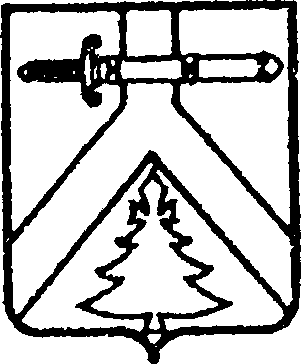 